学生对师德满意率达到85%以上。抽取了258名学生进行问卷调查，98.06%的学生认为我校教师师德情况良好及以上。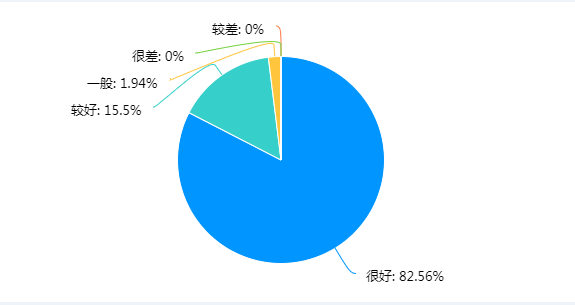 专任教师坚定政治方向评价，98%的学生认为较好及以上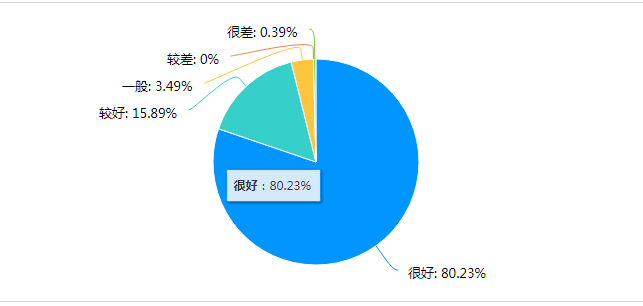 教师秉持公平诚信方面，96.12%的学生认为较好及以上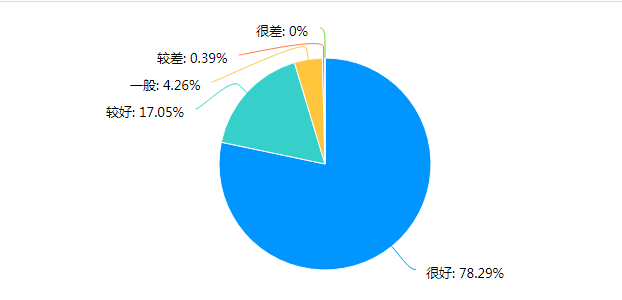   教师关心爱护学生方面，95.34%的学生评价较好及以上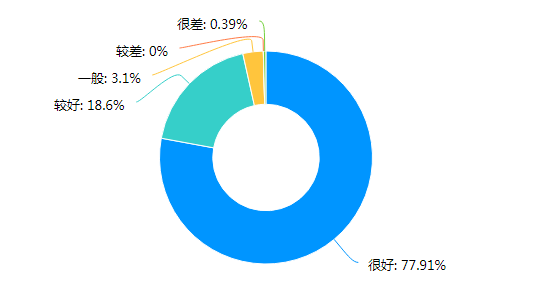 教师潜心教书育人方面，96.51%的学生评价较好及以上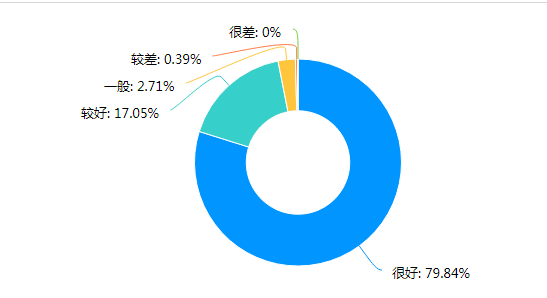 教师遵守学术规范方面，96.89%的学生评价较好及以上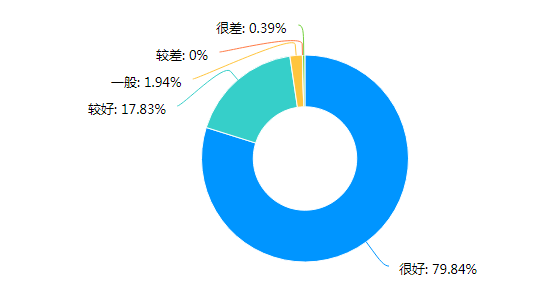 教师坚守廉洁自律方面，97.67%的学生评价较好及以上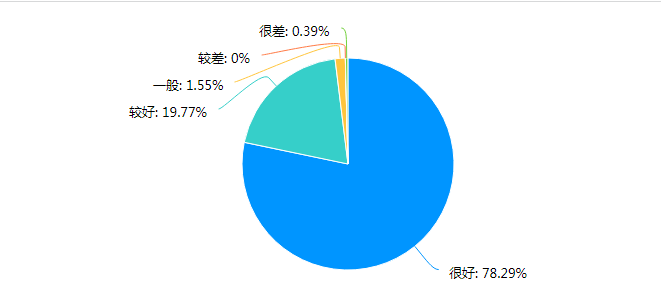 师德总体评价，98.06%的学生认为我校教师师德情况良好及以上。对专任教师师德的总体评价98.06%的学生认为较好及以上